Winter Route 5 – Shorter 4 mile option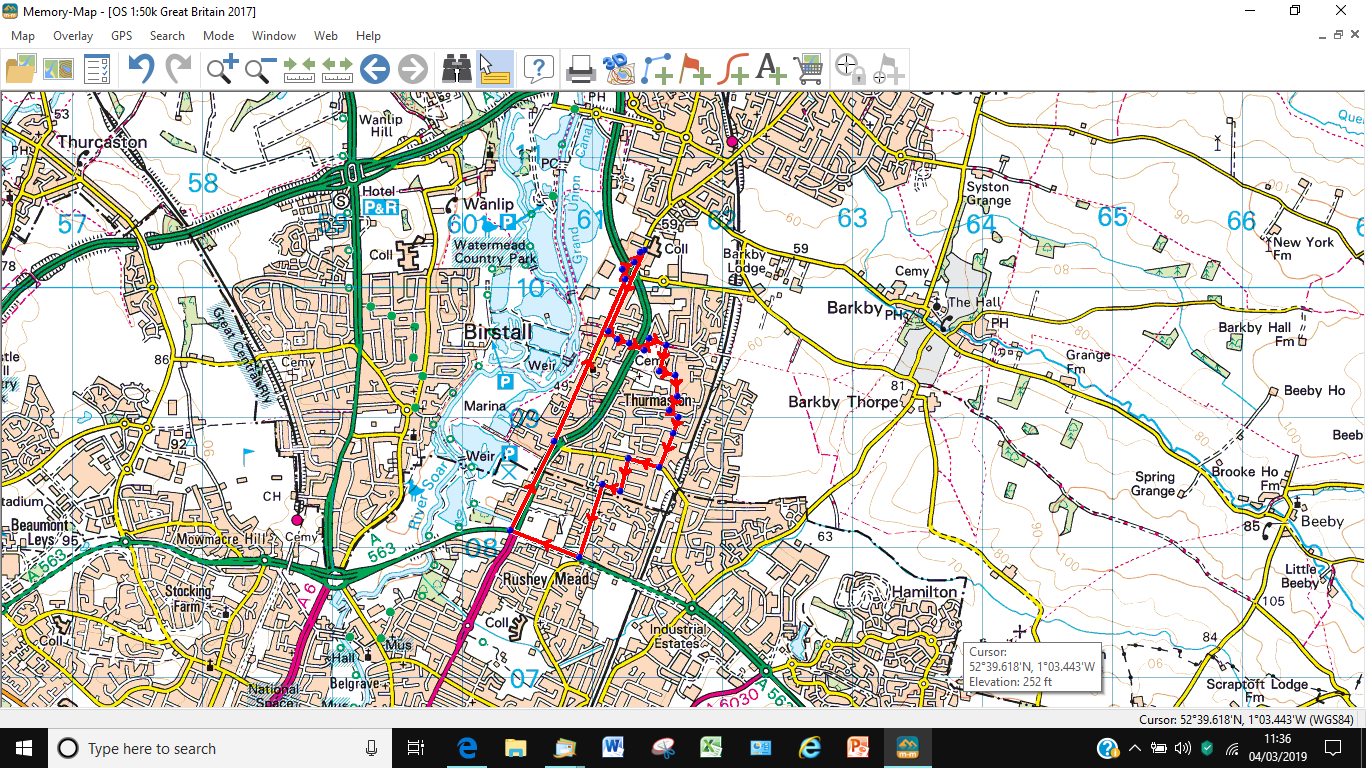 